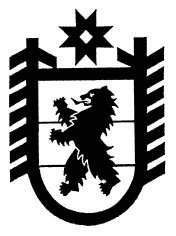 Республика КарелияПряжинский районАДМИНИСТРАЦИЯ ЭССОЙЛЬСКОГО СЕЛЬСКОГО ПОСЕЛЕНИЯ  п. Эссойла,    ул. Первомайская,     д.12             тел. 33-5-34,        33-1-39-------------------------------------------------------------------------------------------------ПОСТАНОВЛЕНИЕот 28 января 2013 года                                                                                           № 9п.ЭссойлаОб утверждении административногорегламента исполнения муниципальной функциипо осуществлению муниципального контроля в сфере благоустройства территории Эссойльскогосельского поселенияВ соответствии с Постановлением Правительства Республики Карелия от 21 января 2013 года №17-П «Об утверждении Порядка разработки и принятия административных регламентов осуществления муниципального контроля органами местного самоуправления муниципальных образований в Республике Карелия» Администрация Эссойльского сельского поселения ПОСТАНОВЛЯЕТ:1. Утвердить прилагаемый Административный регламент исполнения муниципальной функции по осуществлению муниципального контроля в сфере благоустройства территории Эссойльского сельского поселения.2. Настоящее постановление вступает в силу со дня его обнародования.Заместитель Главы АдминистрацииЭссойльского сельского поселения                                                     О.Р.АнековаРазослать: дело-1, для обнародования-3.Утвержден ПостановлениемАдминистрации Эссойльского сельского поселения от 28.01 2013 года № 9Административный регламент исполнения муниципальной функциипо осуществлению муниципального контроля в сфере благоустройства территории Эссойльского сельского поселения1. Общие положения1.1. Наименование муниципальной функции: «Осуществление муниципального контроля в сфере благоустройства территории Эссойльского сельского поселения» (далее – муниципальная функция). Настоящий административный регламент определяет сроки и последовательность действий администрации Эссойльского сельского поселения (далее – администрация)) по исполнению муниципальной функции по организации и проведению проверок и иных контрольных мероприятий в сфере благоустройства, порядок взаимодействия между должностными лицами, а также взаимодействие с юридическими лицами, индивидуальными предпринимателями при исполнении функций по контролю за исполнением требований, установленных нормативными правовыми актами  в сфере благоустройства.1.2. Муниципальную функцию осуществляет Администрация Эссойльского сельского поселения в лице специалистов (муниципальных инспекторов), в должностные обязанности которых входит осуществление данного муниципального контроля.1.3. Нормативные правовые акты, регулирующие исполнение муниципальной функции:Конституция Российской Федерации;Федеральный закон от 26.12.2008 N 294-ФЗ "О защите прав юридических лиц и индивидуальных предпринимателей при осуществлении государственного контроля (надзора) и муниципального контроля";Федеральный закон от 06.10.2003 N 131-ФЗ "Об общих принципах организации местного самоуправления в Российской Федерации";Федеральный закон от 10.01.2002 N 7-ФЗ "Об охране окружающей среды";Федеральный закон от 24.06.1998 N 89-ФЗ "Об отходах производства и потребления";Лесной кодекс Российской Федерации от 04.12.2006 N 200-ФЗ;Водный кодекс Российской Федерации от 03.06.2006 N 74-ФЗ;Кодекс Российской Федерации об административных правонарушениях от 30 декабря 2001 г. N 195-ФЗ;Федеральный закон от 02.05.2006 N 59-ФЗ "О порядке рассмотрения обращений граждан Российской Федерации";Устав Эссойльского сельского поселения;Решение Совета Эссойльского сельского поселения  XXXVI сессии II созыва от 09.07.2012 года №1 «Об утверждении Правил благоустройства территории Эссойльского сельского поселения».2. Задачей муниципального контроля является обеспечение соблюдения предприятиями, организациями независимо от их организационно-правовых форм и форм собственности, их руководителями, должностными лицами, индивидуальными предпринимателями обязательных требований и (или) требований, установленных муниципальными правовыми актами в сфере обеспечения благоустройства на территории Эссойльского сельского  поселения.3. Перечень документов, предоставляемых субъектами проверки при проведении муниципального контроля:- учредительные документы юридического лица;- свидетельства о государственной регистрации права, постановке на учет в налоговом органе;- документы, устанавливающие принадлежность объекта к определенному владельцу (собственнику);- документы, подтверждающие право владения (собственности) земельным участком под объектами; - документы по сбору, вывозу, утилизации и размещению отходов, образующихся в процессе хозяйственной деятельности;- документы, разрешающие снос зеленых насаждений;- документы на оборудование мойки автотранспортных средств замкнутой системой технического водоснабжения и локальными очистными сооружениями.4. Юридическими фактами, являющимися основаниями для осуществления муниципального контроля в установленной сфере деятельности, являются:- ежегодный план проверок (далее - План);- истечение срока исполнения юридическим лицом, индивидуальным предпринимателем ранее выданного администрацией Эссойльского сельского поселения  предписания об устранении выявленного нарушения требований, установленных муниципальными правовыми актами;- поступление в администрацию Эссойльского сельского поселения обращений и заявлений граждан, в том числе индивидуальных предпринимателей, юридических лиц, информации от органов государственной власти, органов местного самоуправления, из средств массовой информации, связанных с нарушением соблюдения в сфере обеспечения чистоты и порядка, установленных муниципальными правовыми актами требований.5. Конечными результатами проведения проверок при осуществлении муниципального контроля являются:- составление акта проверки;- вынесение предписаний по устранению нарушений требований с указанием сроков их исполнения;- исполнение нарушителями ранее выданных предписаний об устранении нарушений;- возбуждение дел по фактам выявленных административных правонарушений в соответствии с Кодексом Российской Федерации об административных правонарушениях.6. Основанием для приостановления исполнения административной процедуры является изменение действующих на федеральном и (или) региональном уровне норм, регламентирующих осуществление муниципального контроля на объектах хозяйственной деятельности.2. Требования к порядку исполнения муниципальной функции.2.1. Информация о месте нахождения и графике работы Администрации Эссойльского сельского поселения, исполняющей муниципальную функцию, способы получения информации о месте нахождения государственных и муниципальных органов и организаций, участвующих в исполнении муниципальной функции.2.1.1. Администрация поселения находится по адресу: 186137, Республика Карелия, Пряжинский р-н, п.Эссойла, ул.Первомайская, д.12.График работы2.1.2. Телефоны органа, исполняющего муниципальный контроль:8(81456) 33534;8(81456) 33139.Факс: 8(81456) 33534.2.1.3. Адрес официального сайта Администрации Эссойльского сельского поселения в сети Интернет: http://essoila-pos.ucoz.ru.Адрес электронной почты Администрации поселения: essoila-poselenie@yandex.ru.2.1.4. Адрес месторасположения, телефон для справок и консультаций, адрес электронной почты Администрации, сведения о графике (режиме) работы Администрации размещаются на официальном сайте Администрации поселения в сети Интернет.2.1.5. Порядок, форма и место размещения информации, указанной в пунктах 2.1.1.-2.1.4.Информация, указанная в пунктах 2.1.1.-2.1.4 размещается и предоставляется:-непосредственно в помещениях Администрации поселения;-с использованием средств телефонной связи;-путем электронного информирования;-посредством размещения информации на официальном сайте Эссойльского сельского поселения;-на информационных стендах, установленных на территории поселения.Основными требованиями к информированию заинтересованных лиц о порядке исполнения муниципальной функции являются: - достоверность предоставляемой информации;- четкость в изложении информации;- полнота информирования;- наглядность форм предоставляемой информации (при письменном информировании);- удобство и доступность получения информирования;- оперативность предоставления информации;- вежливость специалиста, осуществляющего информирование заинтересованного лица.Информирование заинтересованных лиц организуется следующим образом:- индивидуальное информирование;- публичное информирование.Информирование проводится в форме:- устное информирование;- письменное информирование;- размещение информации в электронном виде на официальном сайте Администрации поселения в сети Интернет.2.2 Срок исполнения функции муниципального контроля.Срок проведения проверки (как документарной, так и выездной) не может превышать двадцать рабочих дней. В исключительных случаях, связанных с необходимостью проведения сложных и (или) длительных исследований, испытаний, специальных экспертиз и расследований на основании мотивированных предложений должностных лиц органа муниципального контроля, проводящих выездную плановую проверку, срок проведения выездной плановой проверки может быть продлен руководителем такого органа, но не более чем на двадцать рабочих дней, в отношении малых предприятий, микропредприятий не более чем на пятнадцать часов.3. Состав, последовательность и сроки выполнения административных процедур (действий), требования к порядку их выполнения, в том числе особенности выполнения административных процедур (действий) в электронной формеК административным процедурам, выполняемым при осуществлении муниципального контроля за соблюдением обязательных требований и (или) требований в сфере обеспечения чистоты и порядка, установленных муниципальными правовыми актами,  относятся:1. Рассмотрение обращений и заявлений.2. Организация проведения проверки.3. Проведение плановых проверок.4. Проведение внеплановых проверок.5. Проведение документарной проверки.6. Проведение выездной проверки.7. Оформление результатов проверки.8. Принятие мер в отношении фактов нарушений, выявленных при проведении проверки.3.1. Рассмотрение обращений и заявлений3.1.1. Обращения и заявления граждан, юридических лиц, индивидуальных предпринимателей, а также информация, поступающая от органов государственной власти, органов местного самоуправления, связанные с осуществлением муниципального контроля за соблюдением требований в сфере обеспечения чистоты и порядка, принимаются и рассматриваются в соответствии с законодательством Российской Федерации.3.1.2. Специалист, ответственный за регистрацию, проверяет обращения и заявления на соответствие следующим требованиям:- возможность установления лица, обратившегося в администрацию Эссойльского сельского поселения (наличие фамилии гражданина, направившего обращение, и почтового адреса, по которому должен быть направлен ответ);- наличие сведений о фактах, указанных подпунктами "а", "б" пункта 2 части 2 раздела 4 настоящего Регламента;3.1.3. Отсутствие фактов, предусмотренных пунктом 2 раздела 1 Административного регламента, является основанием для отказа в проведении внеплановой проверки.3.1.4. Результатом исполнения административной процедуры является распоряжение о проведении проверки.3.1.5. Максимальный срок исполнения указанной административной процедуры – 5 рабочих дней.3.2. Организация проведения проверки3.2.1. Плановая и внеплановая проверка осуществляются на основании распоряжения Главы Эссойльского сельского поселения.3.2.2. Распоряжение о проведении проверки юридических лиц и индивидуальных предпринимателей подготавливается по форме, утвержденной Приказом Минэкономразвития России от 30.04.2009 N 141 "О реализации положений Федерального закона "О защите прав юридических лиц и индивидуальных предпринимателей при осуществлении государственного контроля (надзора) и муниципального контроля".3.3. Проведение плановой проверки3.3.1. Плановые проверки проводятся администрацией Эссойльского сельского поселения в соответствии с ежегодным планом проведения плановых проверок, утверждаемым главой Эссойльского сельского поселения, издаваемым по форме, утвержденной Постановлением Правительства Российской Федерации от 30 октября 2010 г. N 489 "Об утверждении Правил подготовки органами государственного контроля (надзора) и органами муниципального контроля ежегодных планов проведения плановых проверок юридических лиц и индивидуальных предпринимателей".3.3.2. Основанием для включения плановой проверки в ежегодный план проведения плановых проверок является истечение трех лет со дня:- государственной регистрации юридического лица, индивидуального предпринимателя;- окончания проведения последней плановой проверки юридического лица, индивидуального предпринимателя.3.3.3. В срок до 1 сентября года, предшествующего году проведения плановых проверок администрация Эссойльского сельского поселения направляет в порядке, установленном Федеральным законом от 26.12.2008 N 294-ФЗ "О защите прав юридических лиц и индивидуальных предпринимателей при осуществлении государственного контроля (надзора) и муниципального контроля", проект плана ежегодного проведения плановых проверок в  Прокуратуру Пряжинского района.3.3.4. По итогам рассмотрения прокуратурой проекта ежегодного плана администрация Эссойльского сельского поселения корректирует план проверок с учетом предложений всех органов муниципального контроля по сферам деятельности и направляет в прокуратуру в срок до 1 ноября года, предшествующего году проведения плановых проверок, ежегодный план проведения плановых проверок, утвержденных главой Эссойльского сельского поселения.3.3.5. Утвержденный и согласованный с прокуратурой ежегодный план проведения плановых проверок доводится до сведения заинтересованных лиц посредством его размещения на официальном сайте муниципального образования   в сети Интернет.3.3.6. Плановая проверка проводится в форме:- документарной проверки;- выездной проверки.3.3.7. О проведении плановой проверки юридическое лицо, индивидуальный предприниматель уведомляются не позднее, чем за три рабочих дня до начала ее проведения посредством направления копии распоряжения главы Эссойльского сельского поселения о проведении плановой проверки заказным почтовым отправлением с уведомлением о вручении или иным доступным способом.3.4. Проведение внеплановой проверки3.4.1. Предметом внеплановой проверки является соблюдение юридическим лицом, индивидуальным предпринимателем в процессе осуществления деятельности требований в сфере обеспечения чистоты и порядка, выполнение предписаний администрации Эссойльского сельского поселения, проведение мероприятий по предотвращению причинения вреда жизни, здоровью граждан, вреда животным, растениям, окружающей среде, по обеспечению безопасности государства, по предупреждению возникновения чрезвычайных ситуаций природного и техногенного характера, по ликвидации последствий причинения такого вреда.3.4.2. Основанием для проведения внеплановой проверки является:1) истечение срока исполнения юридическим лицом, индивидуальным предпринимателем ранее выданного администрацией Эссойльского сельского поселения предписания об устранении выявленного нарушения требований, установленных муниципальными правовыми актами;2) поступление в администрацию Эссойльского сельского поселения обращений и заявлений граждан, в том числе индивидуальных предпринимателей, юридических лиц, информации от органов государственной власти, органов местного самоуправления, из средств массовой информации о следующих фактах:а) возникновение угрозы причинения вреда жизни, здоровью граждан, вреда животным, растениям, окружающей среде, объектам культурного наследия (памятникам истории и культуры) народов Российской Федерации, безопасности государства, а также угрозы чрезвычайных ситуаций природного и техногенного характера;б) причинение вреда жизни, здоровью граждан, вреда животным, растениям, окружающей среде, объектам культурного наследия (памятникам истории и культуры) народов Российской Федерации, безопасности государства, а также возникновение чрезвычайных ситуаций природного и техногенного характера;3) приказ (распоряжение) руководителя органа государственного контроля (надзора), изданный в соответствии с поручениями Президента Российской Федерации, Правительства Российской Федерации и на основании требования прокурора о проведении внеплановой проверки в рамках надзора за исполнением законов по поступившим в органы прокуратуры материалам и обращениям.3.4.3. Внеплановая проверка проводится в форме документарной проверки и (или) выездной проверки.3.4.4. Внеплановая выездная проверка юридических лиц, индивидуальных предпринимателей проводится по основаниям, указанным в подпунктах "а" и "б" пункта 2 части 2 настоящего раздела, администрацией Эссойльского сельского поселения после согласования с органом прокуратуры по месту осуществления деятельности таких юридических лиц, индивидуальных предпринимателей.3.4.5. Администрация Эссойльского сельского поселения подготавливает заявление о согласовании с органом прокуратуры проведения внеплановой выездной проверки по форме, утвержденной Приказом Минэкономразвития России от 30.04.2009 N 141 "О реализации положений Федерального закона "О защите прав юридических лиц и индивидуальных предпринимателей при осуществлении государственного контроля (надзора) и муниципального контроля".3.4.6. В день подписания распоряжения главы Эссойльского сельского поселения о проведении внеплановой выездной проверки юридического лица, индивидуального предпринимателя в целях согласования ее проведения администрация Эссойльского сельского поселения представляет в орган прокуратуры заявление о согласовании проведения внеплановой выездной проверки. К этому заявлению прилагаются копия распоряжения главы Эссойльского сельского поселения о проведении внеплановой выездной проверки и документы, которые содержат сведения, послужившие основанием ее проведения.3.4.7. Если основанием для проведения внеплановой выездной проверки является причинение вреда жизни, здоровью граждан, вреда животным, растениям, окружающей среде, объектам культурного наследия (памятникам истории и культуры) народов Российской Федерации, безопасности государства, а также возникновение чрезвычайных ситуаций природного и техногенного характера, обнаружение нарушений требований, установленных муниципальными правовыми актами, в момент совершения таких нарушений в связи с необходимостью принятия неотложных мер администрация Эссойльского сельского поселения приступает к проведению внеплановой выездной проверки незамедлительно с извещением органов прокуратуры о проведении мероприятий по контролю посредством направления заявления о согласовании проведения внеплановой выездной проверки в органы прокуратуры в течение двадцати четырех часов. 3.4.8. О проведении внеплановой выездной проверки, за исключением внеплановой выездной проверки, основания проведения которой указаны в пункте 2 части 2 настоящего раздела, юридическое лицо, индивидуальный предприниматель уведомляются администрацией Эссойльского сельского поселения не менее, чем за двадцать четыре часа до начала ее проведения любым доступным способом.3.4.9. В случае если в результате деятельности юридического лица, индивидуального предпринимателя причинен или причиняется вред жизни, здоровью граждан, вред животным, растениям, окружающей среде, безопасности государства, а также возникли или могут возникнуть чрезвычайные ситуации природного и техногенного характера, предварительное уведомление юридических лиц, индивидуальных предпринимателей о начале проведения внеплановой выездной проверки не требуется.3.5. Проведение документарной проверки3.5.1. Юридическим фактом, являющимся основанием для начала проведения документарной проверки (плановой и внеплановой), является получение специалистом администрации Эссойльского сельского поселения, ответственным за проведение проверки, распоряжения о проведении документарной проверки.3.5.2. Проведение документарной проверки проводится по месту нахождения администрации Эссойльского сельского поселения: Пряжинский р-н, п.Эссойла, ул.Первомайская, д.12.3.5.3. В процессе проведения документарной проверки должностными лицами администрации Эссойльского сельского  поселения рассматриваются материалы предыдущих проверок и документы, истребованные в ходе проведения проверки, в соответствии с перечнем, установленным частью 6 раздела 1 настоящего Регламента.3.5.4. Если сведения, содержащиеся в документах, не позволяют оценить соблюдение юридическим лицом, индивидуальным предпринимателем требований, установленных муниципальными правовыми актами,  администрация Эссойльского сельского поселения направляет в адрес юридического лица, индивидуального предпринимателя мотивированный запрос с требованием представить необходимые для рассмотрения в ходе проведения документарной проверки документы. К запросу прилагается заверенная печатью копия распоряжения о проведении проверки.3.5.5. В течение десяти рабочих дней со дня получения мотивированного запроса юридическое лицо, индивидуальный предприниматель представляют в администрацию Эссойльского сельского поселения (далее по тексту – администрация) указанные в запросе документы.3.5.6. Должностные лица администрации рассматривают представленные пояснения и документы. В случае если после рассмотрения представленных пояснений и документов, либо при отсутствии пояснений должностные лица администрации установят признаки нарушения требований, установленных муниципальными правовыми актами, должностные лица администрации проводят выездную проверку на основании отдельного распоряжения о проведении выездной проверки.3.5.7. Решение о назначении выездной проверки также принимается в случаях, если лицо, в отношении которого проводится проверка, не представило запрашиваемые документы в установленные законодательством Российской Федерации сроки.3.5.8. Если в ходе документарной проверки должностными лицами администрации получена исчерпывающая информация по предмету проверки, то по результатам проверки составляется Акт проверки.3.5.9. Максимальный срок выполнения административной процедуры составляет 30 рабочих дней.3.6. Проведение выездной проверки3.6.1. Предметом выездной проверки являются содержащиеся в документах юридического лица, индивидуального предпринимателя сведения, состояние используемых при осуществлении деятельности территорий, зданий, сооружений, оборудования, подобных объектов, транспортных средств, производимые и реализуемые юридическим лицом, индивидуальным предпринимателем товары (выполняемая работа, предоставляемые услуги) и принимаемые ими меры по исполнению обязательных требований и (или) требований, установленных муниципальными правовыми актами.3.6.2. Юридическим фактом, являющимся основанием для начала проведения выездной проверки (плановой и внеплановой), является получение специалистом, ответственным за проведение проверки, распоряжения о проведении выездной проверки.3.6.3. Выездная проверка (плановая и (или) внеплановая) проводится по месту нахождения юридического лица, месту осуществления деятельности индивидуального предпринимателя и (или) по месту фактического осуществления их деятельности.3.6.4. Выездная проверка проводится в случае, если при документарной проверке не представляется возможным:1) удостовериться в полноте и достоверности сведений, имеющихся в распоряжении администрации, документах юридического лица, индивидуального предпринимателя;2) оценить соответствие деятельности юридического лица, индивидуального предпринимателя обязательным требованиям и (или) требованиям, установленным муниципальными правовыми актами, без проведения соответствующего мероприятия по контролю.3.6.5. Результатом исполнения административной процедуры является Акт проверки.3.6.6. Максимальный срок выполнения административной процедуры составляет 30 рабочих дней.3.7. Оформление результатов проверки3.7.1. По результатам проведенной проверки юридического лица и индивидуального предпринимателя должностные лица администрации составляют Акт по форме, утвержденной Приказом Минэкономразвития России от 30.04.2009 N 141 "О реализации положений Федерального закона "О защите прав юридических лиц и индивидуальных предпринимателей при осуществлении государственного контроля (надзора) и муниципального контроля".3.7.2. К Акту проверки прилагаются протоколы или заключения проведенных исследований, испытаний и экспертиз, объяснения лиц, на которых возлагается ответственность за совершение нарушений, предписания об устранении выявленных нарушений и документы или их копии, связанные с результатами проверки.3.7.3. Акт проверки оформляется непосредственно после ее завершения в двух экземплярах. Один экземпляр Акта проверки с копиями приложений вручается руководителю, уполномоченным должностному лицу или представителю юридического лица, индивидуальному предпринимателю, его уполномоченному представителю под расписку об ознакомлении либо об отказе в ознакомлении с Актом проверки.3.7.4. В случае отсутствия руководителя, уполномоченных должностного лица или представителя юридического лица, индивидуального предпринимателя, его уполномоченного представителя, а также в случае отказа лица, в отношении которого проводилась проверка, дать расписку об ознакомлении либо об отказе в ознакомлении с Актом проверки, Акт направляется заказным почтовым отправлением с уведомлением о вручении, которое приобщается вместе с экземпляром Акта к материалам проверки.3.7.5. В случае если для проведения внеплановой выездной проверки требуется согласование ее проведения с прокуратурой поселения, копию Акта проверки администрация направляет в районную прокуратуру в течение пяти рабочих дней со дня составления Акта проверки.3.7.6. В случае выявления при проведении проверки нарушений юридическим и физическим лицами, индивидуальным предпринимателем, в отношении которых проводилась проверка, требований, установленных муниципальными правовыми актами, должностные лица администрации, проводившие проверку, выдают предписание (Приложение 1) об устранении выявленных нарушений с установлением обоснованных сроков их устранения. Предписание об устранении выявленных нарушений содержит перечень выявленных нарушений и сроки их устранения с указанием нормативных правовых актов, требования которых нарушены. Предписание подписывается должностным лицом, проводившим проверку. Предписание вручается законному представителю юридического лица или индивидуальному предпринимателю под расписку. В случае отказа от получения предписания об устранении выявленных нарушений, а также в случае отказа проверяемого лица дать расписку о получении указанного предписания, предписание об устранении выявленных нарушений направляется не позднее трех рабочих дней со дня его регистрации проверяемому лицу заказным почтовым отправлением с уведомлением о вручении, которое приобщается к материалам проверки. В случае если в ходе проверки юридических лиц и индивидуальных предпринимателей стало известно, что хозяйственная деятельность, являющаяся объектом проверки, связана с нарушениями требований законодательства, вопросы выявления, предотвращения и пресечения которых не относятся к компетенции администрации, должностные лица администрации направляют в соответствующие уполномоченные органы информацию (сведения) о таких нарушениях.3.7.7. Максимальный срок исполнения указанной административной процедуры (Акта проверки) - 6 рабочих дней.3.8. Принятие мер в отношении фактов нарушений,выявленных при проведении проверки3.8.1. В случае выявления нарушений требований, установленных муниципальными правовыми актами в сфере обеспечения чистоты и порядка, уполномоченные должностные лица, проводившие проверку, направляют материалы проверки для составления протокол об административном правонарушении в порядке, установленном главой 28 Кодекса Российской Федерации об административных правонарушениях от 30 декабря 2001 г. N 195-ФЗ  в администрацию  Пряжинского муниципального района должностным лицам, уполномоченным на составление протоколов об административных правонарушениях.3.8.2. Протоколы об административном правонарушении направляются для рассмотрения по подведомственности.3.8.3. В случае если при проведении проверки установлено, что деятельность юридического лица, индивидуального предпринимателя, эксплуатация ими зданий, строений, сооружений, помещений, оборудования, подобных объектов, производимые и реализуемые ими товары (выполняемые работы, предоставляемые услуги) представляют непосредственную угрозу причинения вреда жизни, здоровью граждан, вреда животным, растениям, окружающей среде, безопасности государства, возникновения чрезвычайных ситуаций природного и техногенного характера или такой вред причинен, администрация  незамедлительно оповещает соответствующие государственные и муниципальные органы о выявленных в ходе проверки фактах, доводит до сведения граждан, а также других юридических лиц, индивидуальных предпринимателей любым доступным способом информацию о наличии угрозы причинения вреда и способах его предотвращения.5. Порядок и формы контроля за исполнением муниципальной функции5.1.1. Текущий контроль за исполнением муниципальной функции осуществляют – Глава поселения, заместитель Главы администрации ежедневно.5.1.2. Текущий контроль осуществляется путем проведения проверок соблюдения и совершения муниципальными инспекторами всех действий, принятия всех решений, необходимых для исполнения муниципальной функции.5.2.1. Контроль за исполнением и качеством исполнения муниципальной функции осуществляется в формах проведения проверок и рассмотрения жалоб на действия (бездействия) муниципальных инспекторов.5.2.2. Проверки могут быть плановыми и внеплановыми. Порядок и периодичность осуществления плановых проверок устанавливается Главой Эссойльского сельского (заместителем Главы администрации). При проверке могут рассматриваться все вопросы, связанные с исполнением муниципальной функции. Проверки также могут проводиться по конкретной жалобе.5.2.3. Внеплановые проверки проводятся в связи с проверкой устранения ранее выявленных нарушений, а также в случаях получения жалоб на действия (бездействия) муниципальных инспекторов.5.3 Ответственность должностных лиц Администрации за решения и действия (бездействие), принимаемые или осуществляемые ими в ходе предоставления муниципальной услуги.5.4. Должностные лица администрации Эссойльского сельского поселения в случае ненадлежащего исполнения (неисполнения) своих функций и служебных обязанностей при проведении проверок граждан, юридических лиц и индивидуальных предпринимателей несут ответственность в соответствии с законодательством Российской Федерации.6. Досудебный (внесудебный) порядок обжалования решений и действий (бездействия) органа, исполняющего государственную функцию, а также их должностных лиц6.1. Заинтересованные лица (юридические лица, индивидуальные предприниматели, граждане, в отношении которых проводится (проводилась) проверка, либо их уполномоченные представители, а также органы государственной власти Российской Федерации, органы исполнительной власти Республики Карелия, юридические лица и граждане, направившие информацию о наличии признаков нарушений исполнения  функции контроля), имеют право на обжалование решений и действий (бездействия) органа муниципального контроля, а также его должностных лиц в досудебном порядке.6.2. В части досудебного обжалования заинтересованные лица имеют право обратиться с жалобой лично (устно), направить письменное предложение, заявление или жалобу (далее - письменное обращение) по почте в адрес администрации Эссойльского сельского поселения или посредством электронной почты.6.3. В устной  форме обращения рассматриваются по общему правилу в ходе личного приема Главы или его заместителя. Содержание устного обращения заносится в карточку личного приема гражданина. В случае если изложенные в устном обращении факты и обстоятельства являются очевидными и не требуют дополнительной проверки, ответ на обращения с согласия гражданина может быть дан устно в ходе личного приема, о чем делается запись в карточке личного приема гражданина. В остальных случаях дается письменный ответ по существу поставленных в обращении вопросов.6.4.	Письменное обращение может быть подано в ходе личного приема, направлено по почте или факсимильной связи, представлено лично.6.5. Обращения, поданные в письменном виде Главе, подлежат обязательной регистрации  в течение 3 дней с момента поступления в Администрацию.6.6. Основанием для начала рассмотрения обращения является поступление его на имя Главы.Обращение рассматривается в срок не позднее 30 дней со дня его регистрации.Обращение, поступившее в форме электронного документа, подлежит рассмотрению в порядке, установленном законодательством на общих основаниях. В обращении гражданин в обязательном порядке указывает свои фамилию, имя, отчество (последнее - при наличии), адрес электронной почты, если ответ должен быть направлен в форме электронного документа, и почтовый адрес, если ответ должен быть направлен в письменной форме. Гражданин вправе приложить необходимые документы и материалы в электронной форме либо направить указанные документы и материалы или их копии в письменной форме. 6.7. Обращение должно содержать следующую информацию:фамилию, имя, отечество (последнее – при наличии) гражданина, которым подается сообщение, почтовый адрес, по которому должен быть направлен ответ;наименование органа, должность, фамилию, имя и отчество лица (при наличии информации), решение, действие (бездействие) которого нарушает права и законные интересы заявителя;суть нарушения прав и законных интересов, противоправного решения, действия (бездействия);сведения о способе информирования заинтересованного лица и принятых мерах по результатам рассмотрения его обращения;иные сведения, которые заинтересованное лицо считает необходимым сообщить.При подаче обращения в письменной форме - подпись заявителя, расшифровку подписи, дату.6.8.  Перечень случаев, в которых ответ по существу жалобы не дается:1) в письменном обращении не указаны фамилия лица, направившего обращение, и почтовый адрес (наименование юридического лица и адрес его местонахождения, в случае, если жалоба подается юридическим лицом) по которому должен быть направлен ответ. Если в указанном обращении содержатся сведения о подготавливаемом, совершаемом или совершенном противоправном деянии, а также о лице, его подготавливающем, совершающем или совершившем, обращение подлежит направлению в  государственный орган  в соответствии с его компетенцией;2) в обращении обжалуется судебное решение. Указанное обращение в течение семи дней со дня регистрации возвращается лицу, направившему обращение, с разъяснением порядка обжалования данного судебного решения;3) в обращении содержатся нецензурные либо оскорбительные выражения, угрозы жизни, здоровью и имуществу должностного лица, а также членов его семьи. Орган  контроля   вправе оставить указанное обращение без ответа по существу поставленных в нем вопросов и сообщить гражданину, направившему обращение, о недопустимости злоупотребления правом;4) текст письменного обращения не поддается прочтению. Орган местного самоуправления в течение семи дней со дня регистрации обращения сообщает об этом лицу, направившему обращение, если его фамилия и почтовый адрес поддаются прочтению;5) в письменном обращении содержится вопрос, на который лицу, направившему обращение, многократно давались письменные ответы по существу в связи с ранее направляемыми обращениями, и при этом в обращении не приводятся новые доводы или обстоятельства. Руководитель органа  контроля, должностное лицо либо уполномоченное на то лицо вправе принять решение о безосновательности очередного обращения и прекращении переписки с заинтересованным лицом по данному вопросу при условии, что указанное обращение и ранее направляемые обращения направлялись в один и тот же  муниципальный орган, орган местного самоуправления или одному и тому же должностному лицу. О данном решении уведомляется лицо, направившее обращение;6) ответ по существу поставленного в обращении вопроса не может быть дан без разглашения сведений, составляющих государственную или иную охраняемую федеральным законом тайну. Заинтересованному лицу, направившему обращение, сообщается о невозможности дать ответ по существу поставленного в нем вопроса в связи с недопустимостью разглашения указанных сведений.6.11. Результатом досудебного (внесудебного) обжалования решений, действий (бездействия) должностного лица органа  контроля является ответ по существу указанных в жалобе вопросов, направленный заинтересованному лицу, направившему обращение, по адресу, указанному в обращении (при личном обращении - устный ответ, полученный заявителем с его согласия в ходе личного приема).6.12. Заинтересованные лица вправе обжаловать решения, принятые в ходе исполнения муниципальной услуги, действия или бездействие администрации поселения и должностных лиц  в судебном порядке в соответствии с нормами гражданского судопроизводства.Приложение N 1к Административному регламенту                                Предписание                          об устранении нарушенийот ___ ____________ 20___ г.                                        N _____    В   порядке   осуществления  ________________________________контроля  в  муниципальном образовании  ……….    мною,__________________________________________________________________________,              (Ф.И.О., должность, структурное подразделение)проведена   проверка   соблюдения   требований   в  сфере________________________________, установленных муниципальными правовыми актами  …………., на территории:___________________________________________________________________________    (наименование и местонахождение юридического лица, индивидуального                             предпринимателя)    В результате проверки установлено, что _________________________________________________________________________________________________________________________________________________________________________________________________________________________________________________________________      (описание нарушения: где, когда, наименование законодательных        и нормативно-правовых актов с указанием статей, требования                         которых были нарушены)    Руководствуясь    Административным    регламентом    по   осуществлениюмуниципального   контроля   в   сфере  _________________________________на  территории Эссойльского сельского поселения, утвержденным Постановлением администрации Эссойльского сельского поселения __________________,на основании Акта проверки ________________________ рекомендуем:    устранить вышеуказанное(ые) нарушение(я), а именно в срок до _____________________________________________________________________________________              (содержание предписания и срок его выполнения)    Информацию   об   исполнении   настоящего   предписания  с  приложениемнеобходимых    документов,   подтверждающих   устранение   нарушений,   илиходатайство  о  продлении срока исполнения предписания с указанием причин ипринятых  мер  по  устранению  нарушения предоставить по адресу:  ________    Должностное лицо,    выдавшее предписание: _____________ ______________________                             (Ф.И.О.)         (подпись)    Должностное лицо,    получившее предписание: _____________ ______________________                              (Ф.И.О.)        (подпись)Приложение N 2к Административному регламенту                                    АКТ                осмотра (обследования) территории (объекта)"_____" ____________ 20__ г. ____ ч. _____ мин. ___________________________                                                 (место составления акта)    Руководствуясь    Административным    регламентом    по   осуществлениюмуниципального  контроля   в   сфере  _______________________на территории Эссойльского сельского поселения ____________, мною,_____________________________________________________________________________________________________________________________________________________,          (должность, фамилия и инициалы лица, составившего акт)в присутствии ________________________________________________________________________________________________________________________________________         (ФИО, должность, подпись ответственного лица организации,                       присутствующего при проверке)    Свидетели:1. ___________________________________________________________________________________________________________________________________________________2. ___________________________________________________________________________________________________________________________________________________    Сведения о юридическом лице (индивидуальном предпринимателе):___________________________________________________________________________     (наименование, местонахождение юридического лица (индивидуального                             предпринимателя))______________________________________________________________________________________________________________________________________________________произведен осмотр______________________________________________________________________________________________________________________________________________________    Осмотром установлено:(оборотная сторона)    К акту прилагаются_________________________________________________________________________________________________________________________________________________________________________________________________________________________________    (материалы кино-, фотосъемки, видеозаписи, предписание об устранении                выявленных нарушений (недостатков) и т.д.)    Подписи: _________________________________________________________________________________________________________________________________________                           (подпись свидетелей)___________________________________________________________________________                     (подпись лица, составившего акт)    Копию акта получил(а)___________________________________________________________________________                       (фамилия, инициалы, подпись)"_____" ______________ Дни неделиДни неделиПериоды и часы работыПериоды и часы работыПн., Вт., Ср., Чт.с 09.00 до 17.15, обед 13-00 до 14-00с 09.00 до 17.15, обед 13-00 до 14-00Пт.с 09.00 до 17.00, обед  с13.00 до 14.00с 09.00 до 17.00, обед  с13.00 до 14.00Сб., Вс.Выходные дниВыходные дни